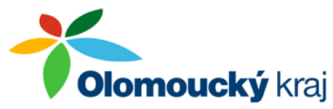 Program finanční podpory poskytování sociálních služeb v Olomouckém kraji(2019)DODATEK k Podprogramu č. 1Změny v Podprogramu č. 1:Název článku 5. se mění na: Obecná a přechodná ustanoveníB.Za článek 5.4 se vkládá článek 5.5: 5.5 Váha historieVáhou historie se rozumí úprava kalkulace v závislosti na výši dotace poskytnuté na kalendářní rok předcházející kalendářnímu roku, na který je dotace žádána (dále jen „dotace přidělená v předchozím roce“).Je-li kalkulace nižší než 90 % dotace přidělené v předchozím roce – je tato kalkulace navýšena na 90 % dotace přidělené v předchozím roce nebo na úroveň požadavku organizace, je-li nižší.Je-li kalkulace vyšší než 135 % dotace přidělené v předchozím roce – je tato kalkulace snížena na 135 % dotace přidělené v předchozím roce nebo na úroveň požadavku organizace, je-li nižší.Pro postup dle tohoto článku se za dotaci považuje součet finančních prostředků dotace MPSV ČR a individuálního projektu Olomouckého kraje určeného na poskytování sociální služby, na kterou je dotace v tomto podprogramu žádána.Není-li dotace podle tohoto podprogramu žádána na celý kalendářní rok, vychází se z poměrné části dotace přidělené v předchozím roce odpovídající počtu měsíců, na kterou je dotace v tomto podprogramu žádána.Byla-li pro rok, na který je dotace žádána, službě povolena změna v jednotkách1 vychází se z objemu finančních prostředků uvedených v odst. (3) a (4), přepočtených na aktuální výši jednotek.Váha historie se nepoužije u sociálních služeb, které byly pro rok, na který je dotace žádána, nově zařazeny do sítě sociálních služeb v Olomouckém kraji. Věcně příslušný odbor:Odbor sociálních věcí Krajského úřadu Olomouckého krajeKontakt:Jeremenkova 40 b, 779 11  OLOMOUCSekretariát odboru tel.: 585 508 219Schváleno:Usnesením Zastupitelstva Olomouckého kraje 
č. UZ/xx/xx/2019 ze dne 25. 2. 2019Platnost od:25. 2. 2019Účinnost od:25. 2. 2019Zveřejnění na úřední desce:1. 3. 2019